MONDAY
MENUMONDAY
MENUSoupMONDAY
MENUSoup Name - PriceSoup DescriptionSoup Name 2 - PriceSoup Description 2MONDAY
MENUMONDAY
MENUSaladMONDAY
MENUSalad Name - PriceSalad DescriptionSalad Name 2 - PriceSalad Description 2MONDAY
MENUMONDAY
MENUMain CourseMONDAY
MENUMain Course Name - PriceMain Course DescriptionMain Course Name 2 - PriceMain Course Description 2Main Course Name 3 - PriceMain Course Description 3MONDAY
MENUMONDAY
MENUDessertMONDAY
MENUDessert Name - PriceDessert DescriptionDessert Name 2 - PriceDessert Description 2MONDAY
MENUMONDAY
MENUSoupMONDAY
MENUSoup Name - PriceSoup DescriptionSoup Name 2 - PriceSoup Description 2MONDAY
MENUMONDAY
MENUSaladMONDAY
MENUSalad Name - PriceSalad DescriptionSalad Name 2 - PriceSalad Description 2MONDAY
MENUMONDAY
MENUMain CourseMONDAY
MENUMain Course Name - PriceMain Course DescriptionMain Course Name 2 - PriceMain Course Description 2Main Course Name 3 - PriceMain Course Description 3MONDAY
MENUMONDAY
MENUDessertMONDAY
MENUDessert Name - PriceDessert DescriptionDessert Name 2 - PriceDessert Description 2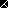 